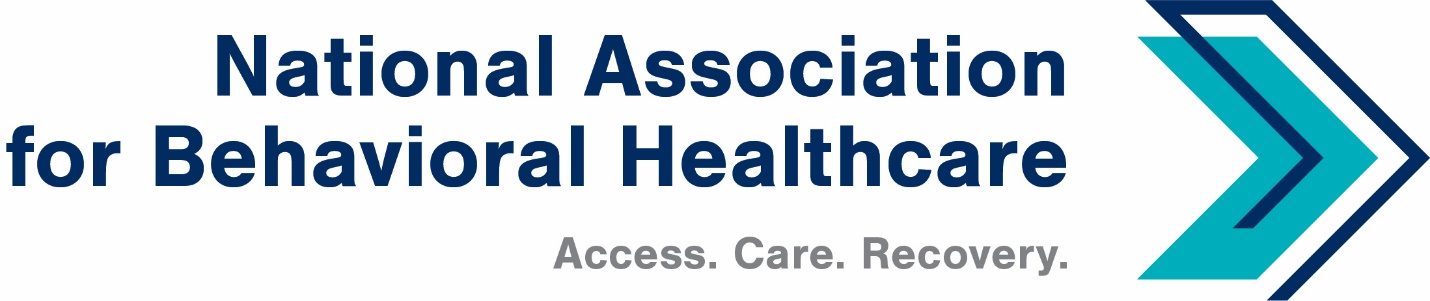 NABH Board Member 2023 PrioritiesPlease list your top three priorities for NABH to address in 2023:________________________________________________________________________________________________________________________________________________________________________________________________________________________